SEMAINE 3/ 16 SEPTEMBRE 2019DOMINANTE D'ACTIVITE CIBLEE : EXPLORER LE MONDE« Les grandes personnes ont des talents, moi aussi et je reçois mon sac et mon cahier d’explorateur pour explorer le monde »Progression : Aider les élèves à se repérer dans le temps et l’espace pour répondre à leur besoin de sécurité et commencer à développer leur perception de ces deux dimensionsNOUVEAUX PROGRAMMES 2015 : L'école maternelle est une école bienveillante, plus encore que les étapes ultérieures du parcours scolaire. Sa mission principale est de donner envie aux enfants d'aller à l'école pour apprendre, affirmer et épanouir leur personnalité.ACCUEIL : Le passage symbolique est un espace à franchir pour passer d'un territoire à l'autre (famille-école)NOUVEAUX PROGRAMMES 2015 :Dès l'accueil de l'enfant à l'école, un dialogue régulier et constructif s'établit entre enseignants et parents ; il exige de la confiance et une information réciproqueL'expérience de la séparation entre l'enfant et sa famille requiert l'attention de toute l'équipe éducative, particulièrement lors de la première année de scolarisation. L'accueil quotidien dans la salle de classe est un moyen de sécuriser l'enfant. L'enseignant reconnaît en chaque enfant une personne en devenir et un interlocuteur à part entière, quel que soit son âge.REGROUPEMENT 0 :NOUVEAUX PROGRAMMES 2015 : L'enseignant s'adresse aux enfants les plus jeunes avec un débit ralenti de parole ; il produit des énoncés brefs, syntaxiquement corrects et soigneusement articulés. Constamment attentif à son propre langage et veillant à s'adapter à la diversité des performances langagières des enfants, il s'exprime progressivement de manière plus complexe.EPS :NOUVEAUX PROGRAMMES 2015 : Le besoin de mouvement des enfants est réel. Il est donc impératif d'organiser une séance quotidienne (de trente à quarante-cinq minutes environ, selon la nature des activités, l'organisation choisie, l'intensité des actions réalisées, le moment dans l'année, les comportements des enfants...).REGROUPEMENT 1 :NOUVEAUX PROGRAMMES 2015 : Chacun arrive à l'école maternelle avec des acquis langagiers encore très hésitants.  Les discours que tient l'enseignant sont des moyens de comprendre et d'apprendre pour les enfants. En compréhension, ceux-ci « prennent » ce qui est à leur portée dans ce qu'ils entendent, d'abord dans des scènes renvoyant à des expériences personnelles précises, souvent chargées d'affectivité.  RECREATION :ATELIERS 1:PROGRAMMES 2015 : L'enseignant donne à tous les enfants un temps suffisant pour déployer leur activité de jeu. Il les observee dans leur jeu libre afin de mieux les connaître.REGROUPEMENT 2 :NOUVEAUX PROGRAMMES 2015 :Les moments de réception où les enfants travaillent mentalement sans parler sont des activités langagières à part entière que l'enseignant doit rechercher et encouragerRANGEMENT/SORTIESIESTEREPRISE ATELIERS SELON LES ELEVESATELIERS:NOUVEAUX PROGRAMMES 2015 :Les enfants enrichissent et développent leurs aptitudes sensorielles, s'en servent pour distinguer des réalités différentes selon leurs caractéristiques olfactivesRECREATION :NOUVEAUX PROGRAMMES 2015 :L'accueil, les récréations, l'accompagnement des moments de repos, de sieste, d'hygiène sont des temps d'éducation à part entière. Ils sont organisés dans cette perspective par les adultes qui en ont la responsabilité et qui donnent des repères sécurisants aux jeunes enfants.REGROUPEMENT 3PROGRAMMES 2015 : L'enseignant anime des moments qui ont clairement la fonction de faire apprendre, notamment avec des comptines, des chansons ou des poèmesPROGRAMMES 2015 Éveil à la diversité linguistique À partir de la moyenne section (du fait de notre projet d’école nous commençons dès la petite section), ils vont découvrir l'existence de langues, parfois très différentes de celles qu'ils connaissent. Dans des situations ludiques (jeux, comptines...) ou auxquelles ils peuvent donner du sens (DVD d'histoires connues par exemple), ils prennent conscience que la communication peut passer par d'autres langues que le français : par exemple les langues régionales, les langues étrangères et la langue des signes française (LSF). Les ambitions sont modestes, mais les essais que les enfants sont amenés à faire, notamment pour répéter certains éléments, doivent être conduits avec une certaine rigueur.RANGEMENT/SORTIEBILAN QUOTIDIEN:VendrediLes enfants repartent avec le cahier d’explorateur dans leur cartable ainsi que le cahier de liaison Chansons : Savez-vous planter des chouxJean petit qui danseSoumouyayaLe Yoga des animaux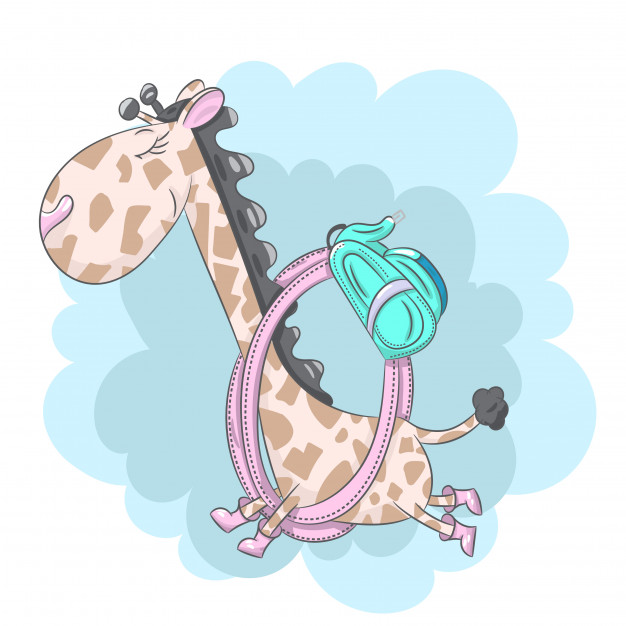 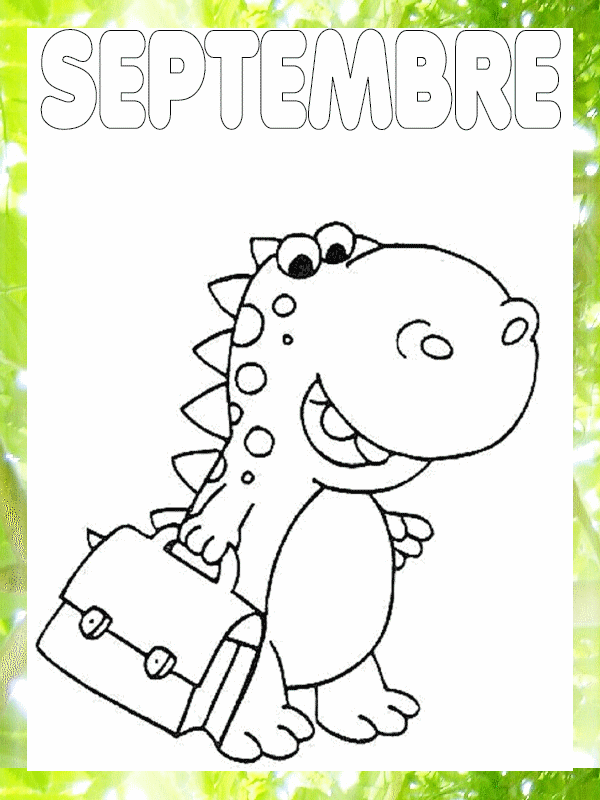 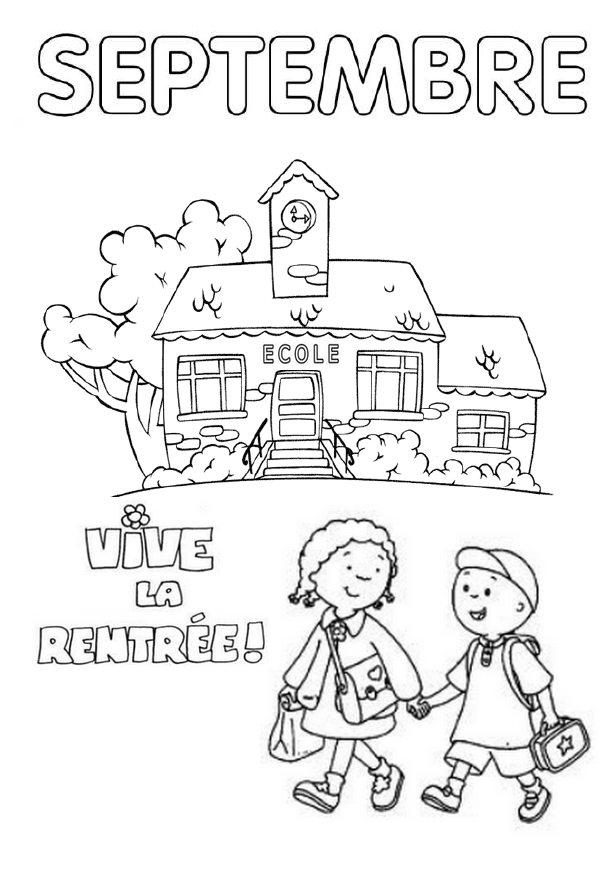 LES LIVRES DE LA SEMAINERESUME :Dans la cour de l’écoleMa savane à toucherTEMPS:20mnACTIVITE:participer aux ateliers autonomesCOMPETENCE:(Explorer le monde)Choisir, utiliser et savoir désigner des outils et des matériaux adaptés à une situation, à des actions techniques spécifiques  ORGANISATION:individuellementTrouvé sur lamaternelledesenfants.wordpress.com, une liste de matériel didactique qui correspond aux activités premières à soumettre au choix des élèves de petite section, chaque activité est en un seul exemplaire et fait l'objet d'une présentation individuelle.Une autre source d’ateliers très bien présentés : http://www.enmaternelle.fr/2018/08/26/ateliers-autonomes-periode-1-pour-les-petites-sections-ps/TEMPS:15 mnACTIVITE:Yoga pour réveiller son corpsCOMPETENCE:(Mobiliser le langage dans toutes ses dimensions)communiquer avec les adultes(Explorer le monde) apprendre à connaître son corpsORGANISATION:CollectiveNOUVEAUX PROGRAMMES 2015 :Tout au long de l'école maternelle, l'enseignant crée les conditions bienveillantes et sécurisantes pour que tous les enfants (même ceux qui ne s'expriment pas ou peu) prennent la paroleNOUVEAUX PROGRAMMES 2015 :Tout au long de l'école maternelle, l'enseignant crée les conditions bienveillantes et sécurisantes pour que tous les enfants (même ceux qui ne s'expriment pas ou peu) prennent la paroleNOUVEAUX PROGRAMMES 2015 :Tout au long de l'école maternelle, l'enseignant crée les conditions bienveillantes et sécurisantes pour que tous les enfants (même ceux qui ne s'expriment pas ou peu) prennent la paroleNOUVEAUX PROGRAMMES 2015 :Tout au long de l'école maternelle, l'enseignant crée les conditions bienveillantes et sécurisantes pour que tous les enfants (même ceux qui ne s'expriment pas ou peu) prennent la paroleMatériel :album de yogaConsigneOn chante les parties du corps et on les bouge comme c’est précisé dans les paroles de la chansonMatériel :album de yogaConsigneOn chante les parties du corps et on les bouge comme c’est précisé dans les paroles de la chansonMatériel :album de yogaConsigneOn chante les parties du corps et on les bouge comme c’est précisé dans les paroles de la chansonMatériel :album de yogaConsigneOn chante les parties du corps et on les bouge comme c’est précisé dans les paroles de la chansonTEMPS :2X15 mnACTIVITÉ :apprendre à construire une cabane et à se regrouper selon un critère : fille-garçonCOMPÉTENCE :Agir s'exprimer et comprendre à travers l'activité physique agir dans l'espace et sur des objets→ collaborer/coopérer→ORGANISATION :demi classeSource : http://ecmat.eklablog.com/dans-la-cour-de-l-ecole-de-christophe-loupy-a131647420LIEU: salle de motricité: (matériel préparé à l'avance)Phase 1:Les enfants arrivent et découvrent des plots, des bâtons et des cordes rouges et bleus. Nous allons construire les maisons des garçons et des filles. ( mélanger les filles et les garçons pour la construction)→ plots et bâtons servent à la construction des maisons (2 maisons bleues et 2 maisons rouges)→ comment allons-nous faire pour construire nos maisons ?→Réponse attendue: relier les plots par un bâton. Laisser une ouverture pour la porte....Laisser le temps à la réalisation......(10mn)Phase 2: Chacun et chacune trouve la maison qui lui correspond.La maîtresse apparie les enfants par deux et leur demande d'aller se promener en se donnant la main. Lorsque la consigne est donnée (signal: taper dans les mains), tout le monde retourne dans sa maison sans se lâcher. On recommence plusieurs fois cet exercice pour que tout le monde le comprenne bien.Phase 3:La maîtresse propose de se promener en petit train, de faire la ronde autour des maisons.Retour au calme dans les maisons.Source : http://ecmat.eklablog.com/dans-la-cour-de-l-ecole-de-christophe-loupy-a131647420LIEU: salle de motricité: (matériel préparé à l'avance)Phase 1:Les enfants arrivent et découvrent des plots, des bâtons et des cordes rouges et bleus. Nous allons construire les maisons des garçons et des filles. ( mélanger les filles et les garçons pour la construction)→ plots et bâtons servent à la construction des maisons (2 maisons bleues et 2 maisons rouges)→ comment allons-nous faire pour construire nos maisons ?→Réponse attendue: relier les plots par un bâton. Laisser une ouverture pour la porte....Laisser le temps à la réalisation......(10mn)Phase 2: Chacun et chacune trouve la maison qui lui correspond.La maîtresse apparie les enfants par deux et leur demande d'aller se promener en se donnant la main. Lorsque la consigne est donnée (signal: taper dans les mains), tout le monde retourne dans sa maison sans se lâcher. On recommence plusieurs fois cet exercice pour que tout le monde le comprenne bien.Phase 3:La maîtresse propose de se promener en petit train, de faire la ronde autour des maisons.Retour au calme dans les maisons.Source : http://ecmat.eklablog.com/dans-la-cour-de-l-ecole-de-christophe-loupy-a131647420LIEU: salle de motricité: (matériel préparé à l'avance)Phase 1:Les enfants arrivent et découvrent des plots, des bâtons et des cordes rouges et bleus. Nous allons construire les maisons des garçons et des filles. ( mélanger les filles et les garçons pour la construction)→ plots et bâtons servent à la construction des maisons (2 maisons bleues et 2 maisons rouges)→ comment allons-nous faire pour construire nos maisons ?→Réponse attendue: relier les plots par un bâton. Laisser une ouverture pour la porte....Laisser le temps à la réalisation......(10mn)Phase 2: Chacun et chacune trouve la maison qui lui correspond.La maîtresse apparie les enfants par deux et leur demande d'aller se promener en se donnant la main. Lorsque la consigne est donnée (signal: taper dans les mains), tout le monde retourne dans sa maison sans se lâcher. On recommence plusieurs fois cet exercice pour que tout le monde le comprenne bien.Phase 3:La maîtresse propose de se promener en petit train, de faire la ronde autour des maisons.Retour au calme dans les maisons.TEMPS:2X15ACTIVITÉ :COMPÉTENCE :(Mobiliser le langage dans toutes ses dimensions)Pratiquer divers usages du langage oral :décrireORGANISATION:Demi groupeLUNDI-MARDI JEUDI-VENDREDI : lecture d’un album devinette sur les animaux sauvage : a plume ou à poils présenter les ateliers de la matinée (faire au tableau le monsieur patate)TEMPS:30 mnTEMPS:30 mnACTIVITE:jouer dans la courACTIVITE:jouer dans la courCOMPETENCE:apprendre à coopérer en participant à des jeuxCOMPETENCE:apprendre à coopérer en participant à des jeuxORGANISATION:collectiveJe joue avec différents engins moteurs : ballon de motricité, draisienne, trottinetteJe joue avec différents engins moteurs : ballon de motricité, draisienne, trottinetteAdapter ses équilibres et ses déplacements à des environnements ou des contraintes variés Adapter ses équilibres et ses déplacements à des environnements ou des contraintes variés ATELIER  «  j’utilise des engins»Support: -Matériel:draisienne, ballons sauteurs, trottinettes à trois rouesConsigne: «  tu peux choisir un engin, quand la cloche sonne tu dois descendre de ton engin pour qu’un autre camarade puisse en faire à son tour. Attention les engins ne rentrent pas dans la cabane »ATELIER  «  j’utilise des engins»Support: -Matériel:draisienne, ballons sauteurs, trottinettes à trois rouesConsigne: «  tu peux choisir un engin, quand la cloche sonne tu dois descendre de ton engin pour qu’un autre camarade puisse en faire à son tour. Attention les engins ne rentrent pas dans la cabane »ATELIER  «  j’utilise des engins»Support: -Matériel:draisienne, ballons sauteurs, trottinettes à trois rouesConsigne: «  tu peux choisir un engin, quand la cloche sonne tu dois descendre de ton engin pour qu’un autre camarade puisse en faire à son tour. Attention les engins ne rentrent pas dans la cabane »ATELIER  «  j’utilise des engins»Support: -Matériel:draisienne, ballons sauteurs, trottinettes à trois rouesConsigne: «  tu peux choisir un engin, quand la cloche sonne tu dois descendre de ton engin pour qu’un autre camarade puisse en faire à son tour. Attention les engins ne rentrent pas dans la cabane »ATELIER  «  j’utilise des engins»Support: -Matériel:draisienne, ballons sauteurs, trottinettes à trois rouesConsigne: «  tu peux choisir un engin, quand la cloche sonne tu dois descendre de ton engin pour qu’un autre camarade puisse en faire à son tour. Attention les engins ne rentrent pas dans la cabane »ATELIER  «  j’utilise des engins»Support: -Matériel:draisienne, ballons sauteurs, trottinettes à trois rouesConsigne: «  tu peux choisir un engin, quand la cloche sonne tu dois descendre de ton engin pour qu’un autre camarade puisse en faire à son tour. Attention les engins ne rentrent pas dans la cabane »ATELIER  «  j’utilise des engins»Support: -Matériel:draisienne, ballons sauteurs, trottinettes à trois rouesConsigne: «  tu peux choisir un engin, quand la cloche sonne tu dois descendre de ton engin pour qu’un autre camarade puisse en faire à son tour. Attention les engins ne rentrent pas dans la cabane »TEMPS:ACTIVITÉ : COMPÉTENCE:ORGANISATION:Reproduire un modèle avec des bouchons (comme dans le livre de la semaine)Domaine 5 : explorer l’espace : Situer des objets par rapport à soi, entre eux, par rapport à des objets repères7 élèves avec l’enseignanteFabriquer un monsieur patate en papierDomaine 3 : S’exercer au graphisme décoratifDomaine 5 : apprendre à connaître son corpsIM visuelle7 élèves en autonomieJe fabrique le zoom de mon appareil photoDomaine 3 : S’exercer au graphisme décoratif7 élèves avec ASEM Trier des objets : connaître 2 couleurs primaires; réaliser un tri selon un critère. Domaine 4 Construire les premiers outils pour structurer sa pensée 7 élèves En autonomieATELIER 1 «  Je reproduis une organisation dans le plan»Support: -album dans la cour de l’écoleMatériel:des bouchons rosesdes bouchons bleusl’albumConsigne : je vais te montrer une image du livre de la semaine et tu vas essayer de reproduire ce que tu voisATELIER 1 «  Je reproduis une organisation dans le plan»Support: -album dans la cour de l’écoleMatériel:des bouchons rosesdes bouchons bleusl’albumConsigne : je vais te montrer une image du livre de la semaine et tu vas essayer de reproduire ce que tu voisATELIER 1 «  Je reproduis une organisation dans le plan»Support: -album dans la cour de l’écoleMatériel:des bouchons rosesdes bouchons bleusl’albumConsigne : je vais te montrer une image du livre de la semaine et tu vas essayer de reproduire ce que tu voisATELIER 1 «  Je reproduis une organisation dans le plan»Support: -album dans la cour de l’écoleMatériel:des bouchons rosesdes bouchons bleusl’albumConsigne : je vais te montrer une image du livre de la semaine et tu vas essayer de reproduire ce que tu voisATELIER 2 « Fabriquer un monsieur patate en papier  »Tu vas faire un monsieur patate Matériel:des éléments en papierune fiche pour collerun tube de colleUn monsieur patate en vrai pour l’exempleConsigne : tu prends une patate que tu colles sur ta feuille jaune. Puis tu choisis les éléments nécessaires pour que ta patate ressemble à un bonhomme. De quoi as-tu besoin ? Réponse attendue : Des yeux, un nez, une bouche, des bras, des pieds. Très bien. Une fois la liste donnée par les élèves laisser les élèves choisir les éléments de leur choixATELIER 2 « Fabriquer un monsieur patate en papier  »Tu vas faire un monsieur patate Matériel:des éléments en papierune fiche pour collerun tube de colleUn monsieur patate en vrai pour l’exempleConsigne : tu prends une patate que tu colles sur ta feuille jaune. Puis tu choisis les éléments nécessaires pour que ta patate ressemble à un bonhomme. De quoi as-tu besoin ? Réponse attendue : Des yeux, un nez, une bouche, des bras, des pieds. Très bien. Une fois la liste donnée par les élèves laisser les élèves choisir les éléments de leur choixATELIER 2 « Fabriquer un monsieur patate en papier  »Tu vas faire un monsieur patate Matériel:des éléments en papierune fiche pour collerun tube de colleUn monsieur patate en vrai pour l’exempleConsigne : tu prends une patate que tu colles sur ta feuille jaune. Puis tu choisis les éléments nécessaires pour que ta patate ressemble à un bonhomme. De quoi as-tu besoin ? Réponse attendue : Des yeux, un nez, une bouche, des bras, des pieds. Très bien. Une fois la liste donnée par les élèves laisser les élèves choisir les éléments de leur choixATELIER 2 « Fabriquer un monsieur patate en papier  »Tu vas faire un monsieur patate Matériel:des éléments en papierune fiche pour collerun tube de colleUn monsieur patate en vrai pour l’exempleConsigne : tu prends une patate que tu colles sur ta feuille jaune. Puis tu choisis les éléments nécessaires pour que ta patate ressemble à un bonhomme. De quoi as-tu besoin ? Réponse attendue : Des yeux, un nez, une bouche, des bras, des pieds. Très bien. Une fois la liste donnée par les élèves laisser les élèves choisir les éléments de leur choixATELIER 3 «  Je fabrique mon appareil photo en carton »Support : son appareil photoMatériel: un demi rouleu de papier WCPeintureRouleau ou épongeConsigne: https://www.youtube.com/watch?v=tb1xIaUpY_kLes enfants vont peindre avec un rouleau un rectangle en carton. Pour le flash ils colleront une gommette en étoile, pour le viseur une gommette rectangulaire. Pour la bague il faudra que l’adulte fasse un trou et un y insérer un rouleau de papier peint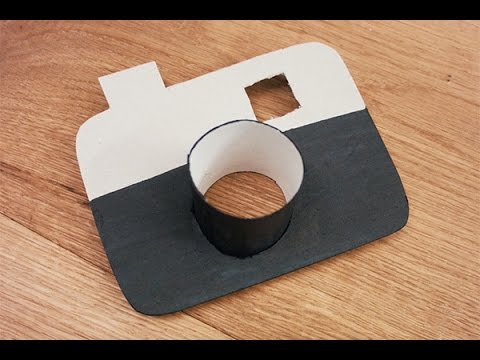 ATELIER 3 «  Je fabrique mon appareil photo en carton »Support : son appareil photoMatériel: un demi rouleu de papier WCPeintureRouleau ou épongeConsigne: https://www.youtube.com/watch?v=tb1xIaUpY_kLes enfants vont peindre avec un rouleau un rectangle en carton. Pour le flash ils colleront une gommette en étoile, pour le viseur une gommette rectangulaire. Pour la bague il faudra que l’adulte fasse un trou et un y insérer un rouleau de papier peintATELIER 3 «  Je fabrique mon appareil photo en carton »Support : son appareil photoMatériel: un demi rouleu de papier WCPeintureRouleau ou épongeConsigne: https://www.youtube.com/watch?v=tb1xIaUpY_kLes enfants vont peindre avec un rouleau un rectangle en carton. Pour le flash ils colleront une gommette en étoile, pour le viseur une gommette rectangulaire. Pour la bague il faudra que l’adulte fasse un trou et un y insérer un rouleau de papier peintATELIER 3 «  Je fabrique mon appareil photo en carton »Support : son appareil photoMatériel: un demi rouleu de papier WCPeintureRouleau ou épongeConsigne: https://www.youtube.com/watch?v=tb1xIaUpY_kLes enfants vont peindre avec un rouleau un rectangle en carton. Pour le flash ils colleront une gommette en étoile, pour le viseur une gommette rectangulaire. Pour la bague il faudra que l’adulte fasse un trou et un y insérer un rouleau de papier peintATELIER 4 «  Je tri des objets selon un critère »Support : Matériel: deux récipients par enfantun lot d’objets à trier par enfants (soit des fruits différents mais de la même couleur, soit des fruits identiques mais de couleur différent, ou des pingouins ou des légos, ou des clipos...)Tu dois trier les objets devant toi en deux lots (soit par couleur, soit par forme en fonction des enfants)ATELIER 4 «  Je tri des objets selon un critère »Support : Matériel: deux récipients par enfantun lot d’objets à trier par enfants (soit des fruits différents mais de la même couleur, soit des fruits identiques mais de couleur différent, ou des pingouins ou des légos, ou des clipos...)Tu dois trier les objets devant toi en deux lots (soit par couleur, soit par forme en fonction des enfants)ATELIER 4 «  Je tri des objets selon un critère »Support : Matériel: deux récipients par enfantun lot d’objets à trier par enfants (soit des fruits différents mais de la même couleur, soit des fruits identiques mais de couleur différent, ou des pingouins ou des légos, ou des clipos...)Tu dois trier les objets devant toi en deux lots (soit par couleur, soit par forme en fonction des enfants)ATELIER 4 «  Je tri des objets selon un critère »Support : Matériel: deux récipients par enfantun lot d’objets à trier par enfants (soit des fruits différents mais de la même couleur, soit des fruits identiques mais de couleur différent, ou des pingouins ou des légos, ou des clipos...)Tu dois trier les objets devant toi en deux lots (soit par couleur, soit par forme en fonction des enfants)TEMPS:15 mnACTIVITE :écouter un livreCOMPETENCE :(Mobiliser le langage dans toutes ses dimensions)Comprendre des textes écrits sans autre aide que le langage entenduORGANISATION :collectiveLUNDI-MARDI-JEUDI: L'enseignant propose à la marionnette de s'asseoir avec les élèves pour écouter l'histoire du livre « dans la cour de l’école » . La lecture est théâtralisée avec des bouchons de couleurs pour accrocher l'attention des petits élèves. De plus cela permettra de réaliser l’atelier 1 proposé par la maîtresse en grand groupe.LUNDI-MARDI-JEUDI: L'enseignant propose à la marionnette de s'asseoir avec les élèves pour écouter l'histoire du livre « dans la cour de l’école » . La lecture est théâtralisée avec des bouchons de couleurs pour accrocher l'attention des petits élèves. De plus cela permettra de réaliser l’atelier 1 proposé par la maîtresse en grand groupe.LUNDI-MARDI-JEUDI: L'enseignant propose à la marionnette de s'asseoir avec les élèves pour écouter l'histoire du livre « dans la cour de l’école » . La lecture est théâtralisée avec des bouchons de couleurs pour accrocher l'attention des petits élèves. De plus cela permettra de réaliser l’atelier 1 proposé par la maîtresse en grand groupe.LUNDI-MARDI-JEUDI: L'enseignant propose à la marionnette de s'asseoir avec les élèves pour écouter l'histoire du livre « dans la cour de l’école » . La lecture est théâtralisée avec des bouchons de couleurs pour accrocher l'attention des petits élèves. De plus cela permettra de réaliser l’atelier 1 proposé par la maîtresse en grand groupe.TEMPS:30 mnACTIVITE:jouer dans la courCOMPETENCE:apprendre à coopérer en participant à des jeuxORGANISATION:collectiveTEMPS:45 mnACTIVITES:3 Ateliers autonomesCOMPETENCES:ORGANISATION:atelier 1 avec ASEMatelier 2 avec enseignantAtelier 1 : décorer sa girafeUne girafe sanas tête est donnée aux élèves. Ils la peignent avec un rouleau et de la peinture jaune  marron (couleur de la girafe)Atelier 1 : décorer sa girafeUne girafe sanas tête est donnée aux élèves. Ils la peignent avec un rouleau et de la peinture jaune  marron (couleur de la girafe)Atelier 1 : décorer sa girafeUne girafe sanas tête est donnée aux élèves. Ils la peignent avec un rouleau et de la peinture jaune  marron (couleur de la girafe)Atelier 1 : décorer sa girafeUne girafe sanas tête est donnée aux élèves. Ils la peignent avec un rouleau et de la peinture jaune  marron (couleur de la girafe)ATELIER 2 «  Je fabrique un mini monde savane et jungle »Première étape : on va regarder des livres documentaires pour idenetifier les animaux des différents milieux et aussi la végétation qui les entoureDeuxième étape : chercher dans les animaux de la classe les animaux de la savane et ceux de la jungleTroisième étape : fabriquer un décor pour ranger les animauxLe décor : deux minis-mondes Savane/Jungle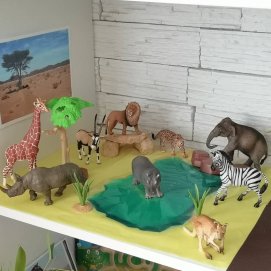 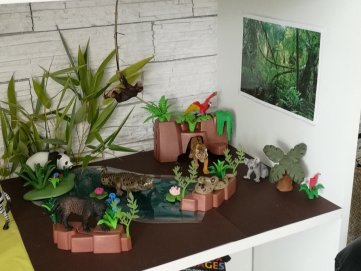 imprimer les fiches pour les pelages la semaine d’aprèshttps://mavietrepidantedemaman.com/2019/08/09/imagier-et-fiches-dactivites-savane-jungle/ATELIER 2 «  Je fabrique un mini monde savane et jungle »Première étape : on va regarder des livres documentaires pour idenetifier les animaux des différents milieux et aussi la végétation qui les entoureDeuxième étape : chercher dans les animaux de la classe les animaux de la savane et ceux de la jungleTroisième étape : fabriquer un décor pour ranger les animauxLe décor : deux minis-mondes Savane/Jungleimprimer les fiches pour les pelages la semaine d’aprèshttps://mavietrepidantedemaman.com/2019/08/09/imagier-et-fiches-dactivites-savane-jungle/ATELIER 2 «  Je fabrique un mini monde savane et jungle »Première étape : on va regarder des livres documentaires pour idenetifier les animaux des différents milieux et aussi la végétation qui les entoureDeuxième étape : chercher dans les animaux de la classe les animaux de la savane et ceux de la jungleTroisième étape : fabriquer un décor pour ranger les animauxLe décor : deux minis-mondes Savane/Jungleimprimer les fiches pour les pelages la semaine d’aprèshttps://mavietrepidantedemaman.com/2019/08/09/imagier-et-fiches-dactivites-savane-jungle/ATELIER 2 «  Je fabrique un mini monde savane et jungle »Première étape : on va regarder des livres documentaires pour idenetifier les animaux des différents milieux et aussi la végétation qui les entoureDeuxième étape : chercher dans les animaux de la classe les animaux de la savane et ceux de la jungleTroisième étape : fabriquer un décor pour ranger les animauxLe décor : deux minis-mondes Savane/Jungleimprimer les fiches pour les pelages la semaine d’aprèshttps://mavietrepidantedemaman.com/2019/08/09/imagier-et-fiches-dactivites-savane-jungle/TEMPS:30 mnACTIVITE:jouer dans la courCOMPETENCE:apprendre en jouantORGANISATION:collectiveTEMPS:10 mn10 minACTIVITE:ChanterLire un livre en anglaisCOMPETENCE:dire de mémoire et de manière expressive des comptinesORGANISATION:collectiveChanson « La savane de Pierre Lozère »Pete the cat : I love my white shoesOBSERVATIONS:DIFFICULTES RENCONTREES:SOLUTIONS ENVISAGEES:SATISFACTIONS: